www.ankarasessahne.com05332515913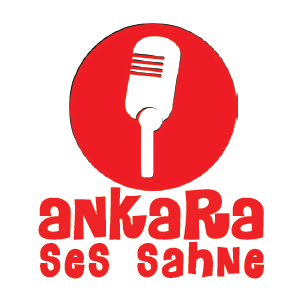 KodFİYATLAR FUAR BOYUNCA Ürün AdıAdetFuar boyunca1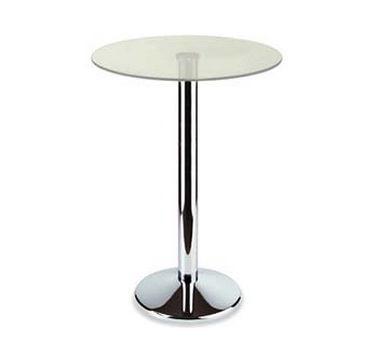 Bıstro masası300TL2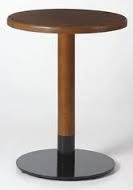 Ahşap bistro masa 300 TL3Cam masa yuvarlak250TL4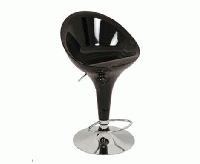 Bar SandalyesKırmızı&Beyaz250 TL5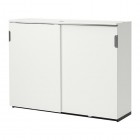 Beyaz lakeKilitli dolap(soldan sağa:100 cmYükseklik:90 cmDerinlik:50 cm)350 TL6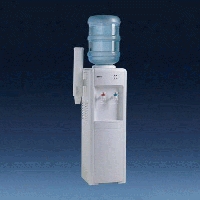 Sebil250 TL7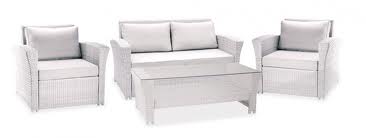 BEYAZ OTURMA GRUBU1000 TL8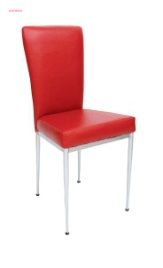 KIRMIZ & BEYAZ SANDALYEDeri80 TL9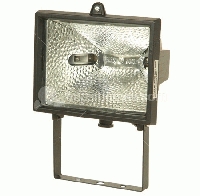 PROJEKTÖR100 TL10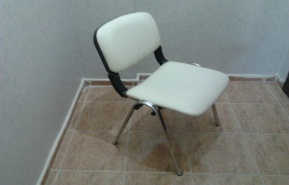 KREM RENK SANDALYE80 TL11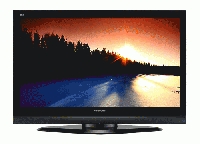 PLAZMA 106 ekran 42 incGÜNLÜK200TL12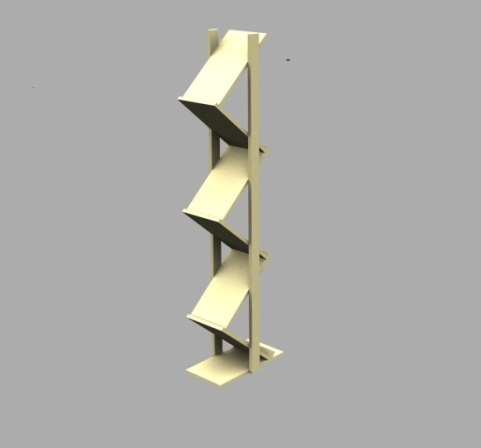 BROŞÜRLÜK125 TL13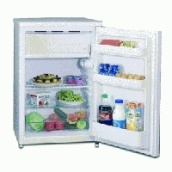 MİNİ BUZDOLABI300 TL14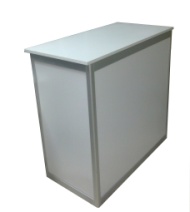 KARE BANKOYükseklik102cmEn100cmDerinlik50cm150 TL15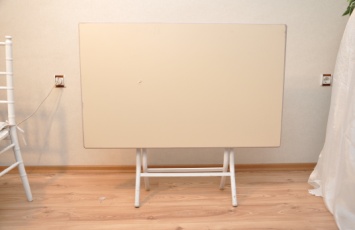 KATLANIR MASAPlastik50 TL16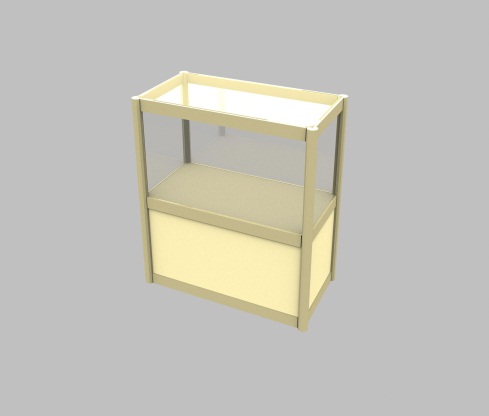 KÜÇÜK VİTRİN CAMLITükseklik102cmEn100cmDerinlik50cm200 TL17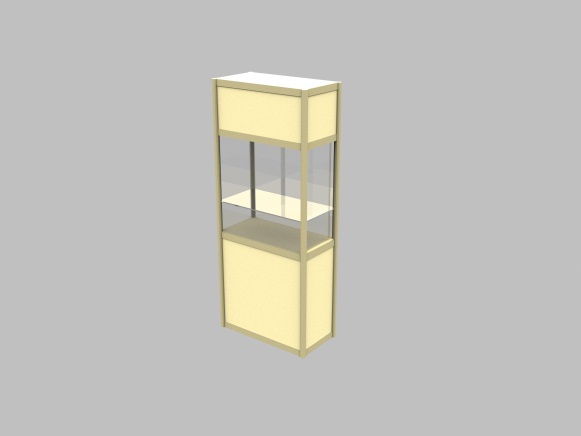 BÜYÜK VİTRİN CAMLIYükseklik248cmEn100cmDerinlik50cm250 TL18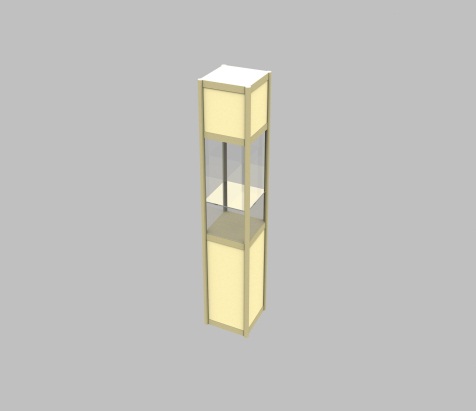 YARIM VİTRİNCAMLI50X50225 TL19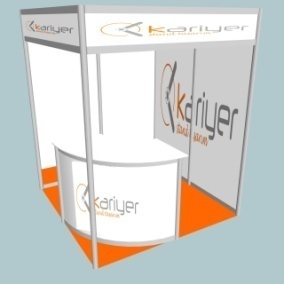 OVAL DANIŞMA BANKOSUYükseklik102cmEn156cm250 TL20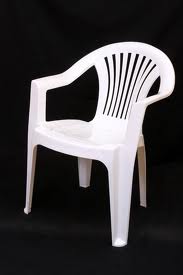 PLASTİK SANDALYE30 TL21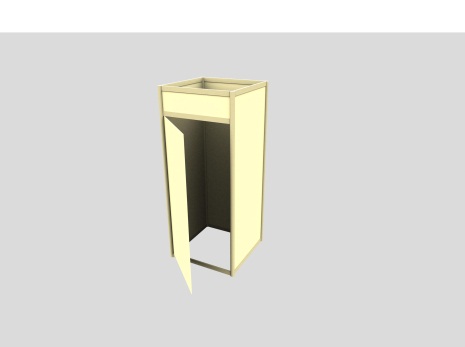 KİLİTLİ ODA225 TL22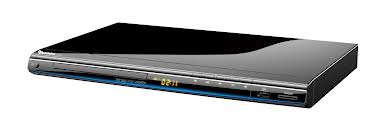 DVD PLAYER75 TL23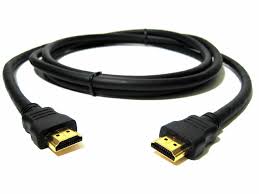 HCDİ KABLO50 TL24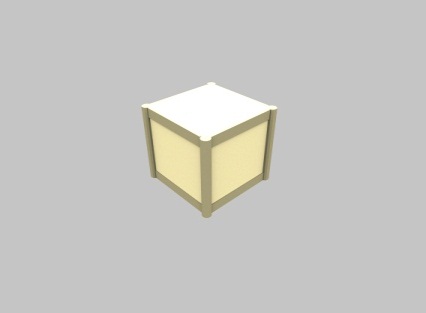 KÜP (50X50)70 TL25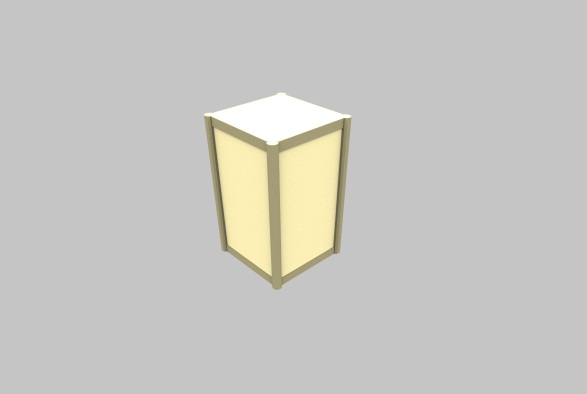 KÜP (50X100)100 TL26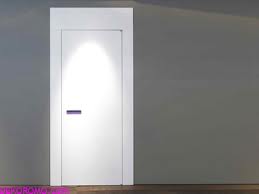 Beyaz kilitli kapı150 tl27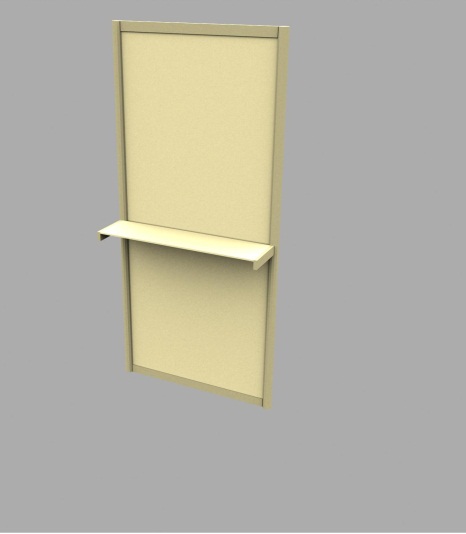 RAF30 TL28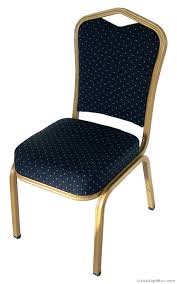 HİLTON SAND.60 TL30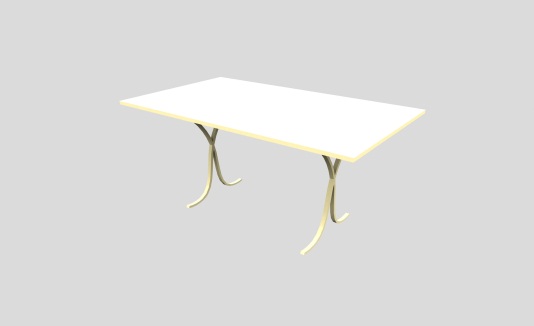 BANKET MASA180x90150 TL